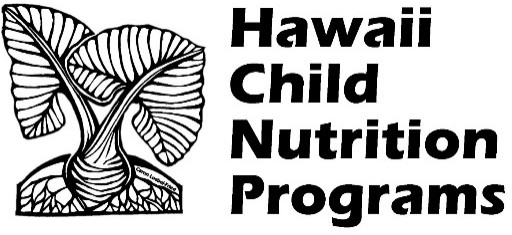 Pepa Fa'ate'a mo Au'aunaga Fa'aliliuga GaganaOu te fa'ailoaina o au'aunaga fa'aliliu tusi tusitusi ma telefoni sa ofoina mai ia te a'u e le ofisa o Polokalama Nutrition a Tamaiti a Hawaii (HCNP). Ou te teena le auaunaga fa'aliliu upu ua ofoina mai ma o le a ou fa'aogaina se fa'aliliuupu o la'u filifiliga e tu'uina atu le fa'aliliuga gagana. Ua ou malamalama atonu ou te le faaaogaina tamaiti (tama) matutua a'oga e saunia le auaunaga faaliliu gagana mo a'u.Mafua'aga mo auaunaga fa'aliliu gagana. Siaki le pusa (es) i lalo:Talosaga mo mea'ai e leai se totogi ma Fa'aititia-tauNofoaiga o taumafatagaIsi: (fa'amolemole fa'amatala) _____________________Igoa o le a'oga o lo'o a'oga ai la'u tama: _____________________Aso _________________ Lolomi Igoa________________________________ Saini________________________________O lenei fa'alapotopotoga e tu'uina atu avanoa tutusa.